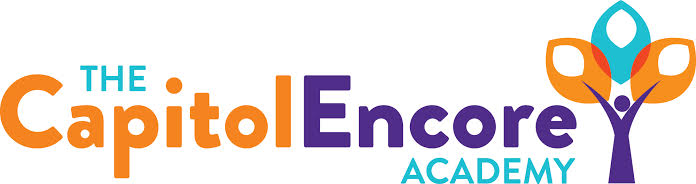 “Learning the Art of Success Every day!”ENCORE ACADEMY BOARD OF DIRECTORSMission StatementThe Capitol Encore Academy will develop artists who inspire others with principles of design and artful thinking through the integration of academic excellence, virtuous character and disciplined artistry.MinutesRegular Meeting – March 20, 20235:15 PM Location – The Capitol Encore Academy     200 Mason Street     Fayetteville, NC 28301Call to Order		By: Wendy H.		At: 5:15pmRoll Call			R. Poole	-	Present					J. Fiebig	-	Present 						W. Hustwit	-	Present				U. Taylor	-	Absent				R. Serna	-	PresentNon Board Members	W. KneerContributing		J. Salisbury				K. WhitneyConflict of Interest	Inquiry of any potential COI- NonePledge of AllegianceApproval of Agenda	Motion to approve the agenda as present by J. Fiebig, supported by R. Serna.	Y-4	N-0	Motion CarriesConsent Items	Motion to approve the minutes from the February 13, 2023 Regular Meeting by J. Fiebig, supported by R. Serna.	Y-4	N-0	Motion Carries	Motion to approve the February Financial Report by J. Poole, supported by J. Fiebig.	Y-4	N-0	Motion CarriesAdministration Report	The School Nutrition Administration Review is complete and went well.  Summer School will be June 12-30,  Discussed the Department of Education Logitudinal Study.  Student Council presented proposed changes to dress code, caffinated beverages and cell phone policy.  The Board asked questions and indicated that they would discuss more at a further date and get back to students.  Discussion Items	Proposed School Calendar for 23-24 School year.  Reviewed current Internet Policy and made proposed changes to meet the guidelines for Title 17 child protection.  Poposed a New Hire for 7th grade math.  Dr. Whitney presented our proposed Credit Recovery Program.Action Items	Motion to approve 23-24 Calendar by J. Fiebig, supported by R. Serna.	Y-4	N-0	Motion CarriesMotion to adopt amended Internet Policy by R. Serna, supported by J. Poole.Y-4	N-0Motion CarriesMotion to approve the hiring of new staff by J. Poole, supported by J. Fiebig.Y-4	N-0Motion CarriesMotion to approve the Summer Program as presented by J. Fiebig, supported by R. Serna.Y-4	N-0Motion CarriesCall to the Public	NoneAnnouncements	The next Board of Director’s meeting will be held on April 17, 2023 at 5:15 pm.      	Adjournment	Motion By: J. Fiebig	Seconded By: J. Poole Time: 6:43pm